ЗВУК [Ц]ВНИМАНИЕ!Чтобы научиться произносить этот звук, необходимо проработать звук [С], так как звук [Ц] получается в результате быстрого произнесения [Т] и [С].Попросите ребёнка произнести сначала медленно: ТС, ТС, ТС, а теперь быстро и отрывисто: ТС,ТС,ТС. Главное, чтобы звуки [Т] и [С] произносились отрывисто, а не как [ТЭ] - [СЭ], [ТЭС] и т. п.Жил-был сверчок за печкой, а у него была скрипка. Вечером сверчок любил играть на своей скрипке. Он легко касался смычком струн, и тогда получалась вот такая песенка: Ц-Ц-Ц... Попробуй и ты спеть так: Ц-Ц-Ц...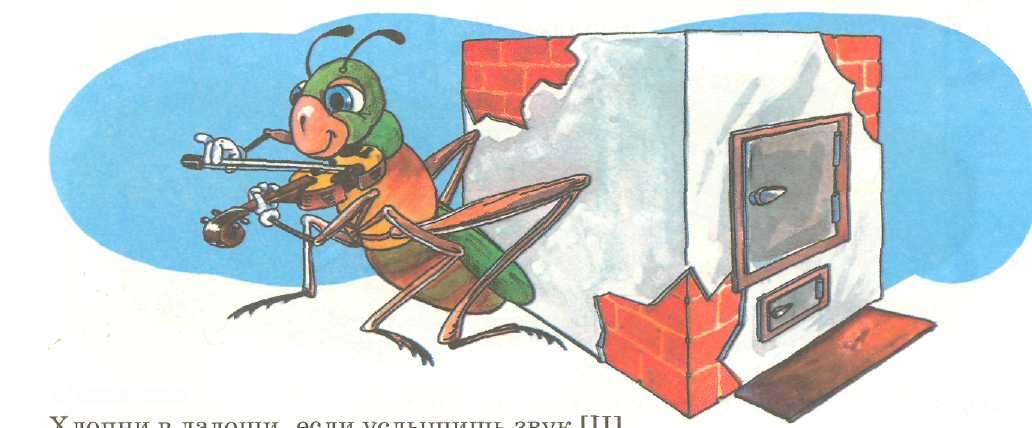 «Ловишки»I М-Р-Ц-Ш-3-Ц~Ч-Ф-Р-Цит. д.2. МА-ША-ЦА-ПО-ЦО-ЖУ-ШУ-ЦУит. д.«Мячики»7. «Бросай» мячики (дотрагивайся пальчиком) и произноси слоги: ЦА—ЦА (дотрагиваясь пальчиком до каждого мячика). (Аналогично прорабатываются слоги ЦЫ,ЦО,ЦУ.)2. С каждым броском произноси по три слога: ЦА—ЦА—ЦА ... и т. д. (Аналогично прорабатываются слоги ЦЫ, ЦО, ЦУ.)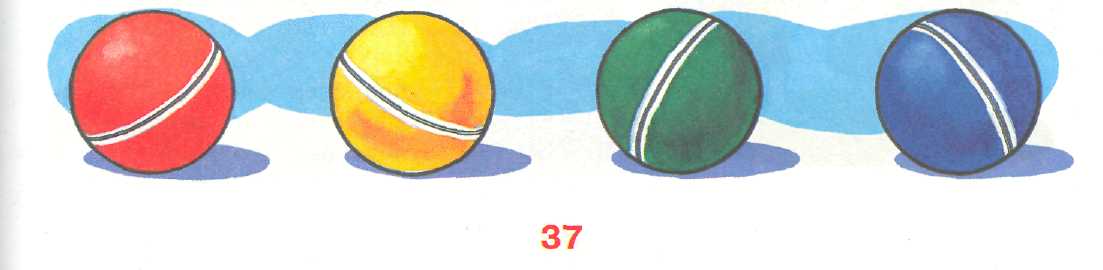 ЗАКРЕПЛЕНИЕ ЗВУКА [Ц] В СЛОГАХ«Разминка»Повторяй ежедневно по два-три раза перед каждым упражнением.
1. ЦА-ЦА, ЦА-ЦА-ЦА.	2. ЦА-ЦА-ЦА, ЦА-ЦА.цы-цы, цы-цы-цы.	цы-цы-цы, цы-цы.цо-цо, цо-цо-цо.	цо-цо-цо, цо-цо.ЦУ-ЦУ, ЦУ-ЦУ-ЦУ.	ЦУ-ЦУ-ЦУ, ЦУ-ЦУ.Изобрази.Как лошадка стучит подковами? (ЦОК —ЦОК...)Как зовут цыплят? (ЦЫП-ЦЫП...)Сосчитай цыплят до пяти (один цыплёнок, два цыплёнка, три цыплёнка,
четыре цыплёнка, пять цыплят).Найди двух одинаковых цыплят.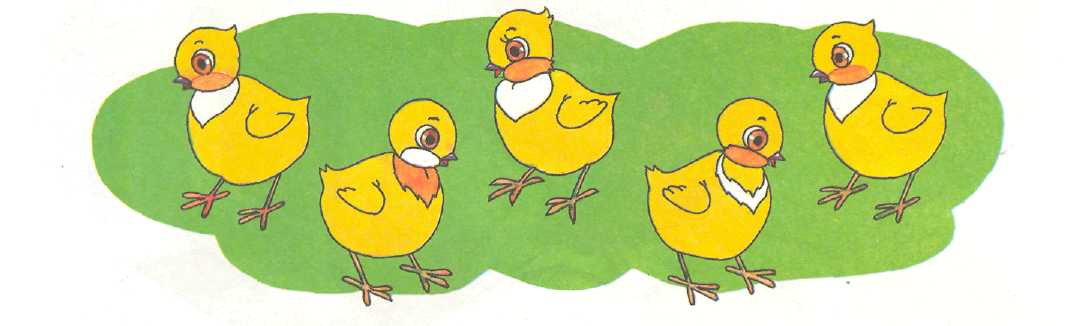 Выучи чистоговорки. Повторяй их по два-три раза.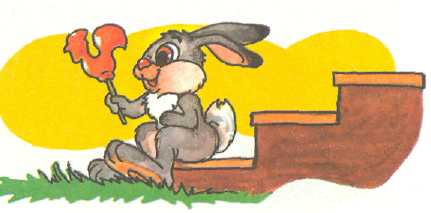 1/. ЦЫ —ЦЫ —ЦЫ — заяц любит леденцы. ЦА—ЦА—ЦА — нет у зайца леденца. ЕЦ —ЕЦ —ЕЦ — где взять зайцу леденец? ЦО —ЦО —ЦО — посмотри под крыльцо. ЦЫ —ЦЫ —ЦЫ — вот где леденцы! ЦУ—ЦУ — ЦУ — рады зайцы леденцу!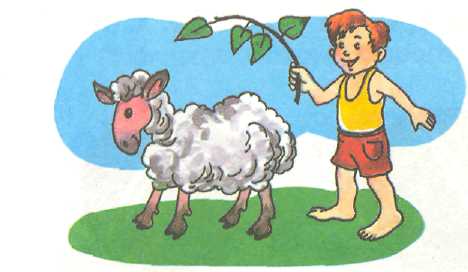 2. ЦА—ЦА—ЦА — вот овца.ЦУ—ЦУ —ЦУ — мы пасём овцу. ЦЫ-ЦЫ-ЦЫ - нет овцы. ЦА-ЦА-ЦА - где овца?3. ЕЦ —ЕЦ — ЕЦ — подковал коня кузнец. ЕЦ —ЕЦ —ЕЦ — в гнезде сидит птенец. ЕЦ —ЕЦ —ЕЦ — вот и песенке конец.ЗАКРЕПЛЕНИЕ ЗВУКА [Ц] В СЛОВАХЗадания с картинками. 7. Назови картинки.Закрой книгу, вспомни и назови картинки, которые там были нарисованы.Слова со звёздочкойшзови во множественном числе. Например: ов
ца — овцы, цапля — цапли...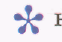 Если картинка отмечена, вообрази, что таких предметов пять, и со
считай их.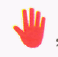 Придумай с каждым словом предложение. Например: я умываю лицо.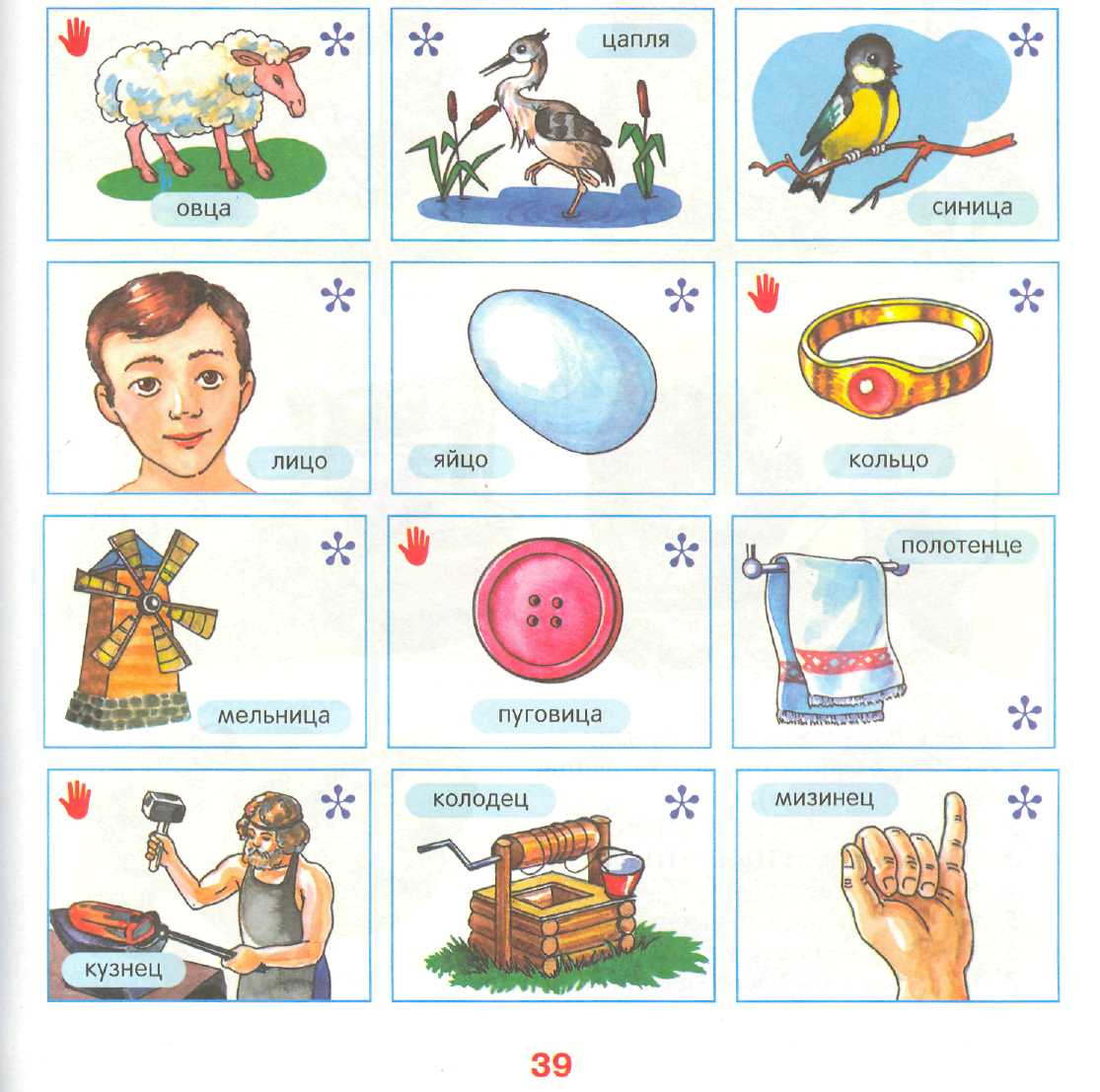 ЗАКРЕПЛЕНИЕ ЗВУКА [Ц] В ПРЕДЛОЖЕНИЯХ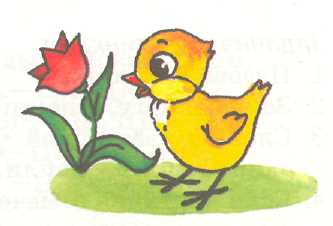 Придумай предложения по картинкам.Примерные варианты предложений: /.  Витя пасёт овец возле мельницы.Курица с цыплятами гуляет возле крыльца.Кузнец в кузнице ковал цепь.Воду достали из колодца.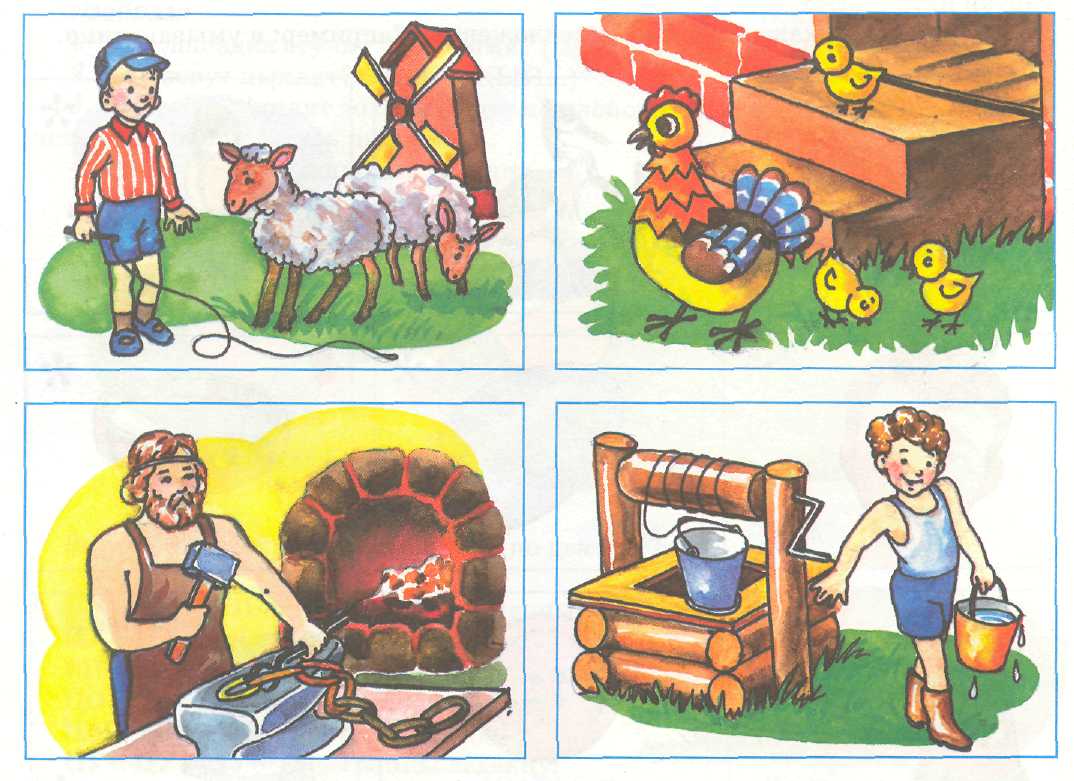 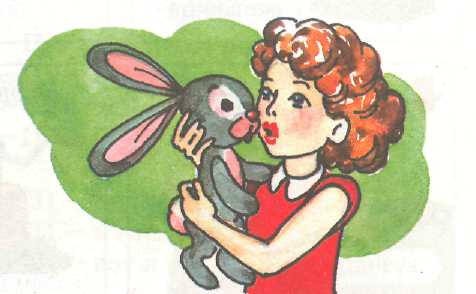 Изменяй предложения по образцу.7. Я дам водицу в блюдце цыплятам и курице.Я целую зайца (он целует зайца,
мы, вы, она, они).Я цокаю: ЦОК-ЦОК-ЦОК.Я зову цыплят: ЦЫП —ЦЫП.Я целюсь в цель.Я вытираю лицо полотенцем.Я надену на палец кольцо.ЗАКРЕПЛЕНИЕ ЗВУКА [Ц] В СВЯЗНОЙ РЕЧИ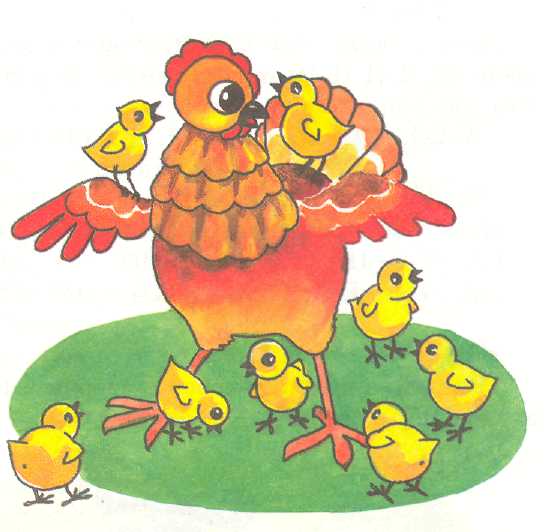 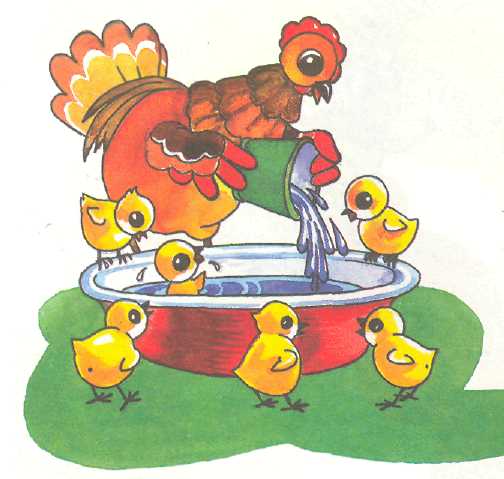 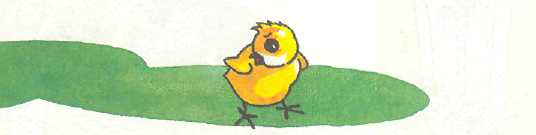 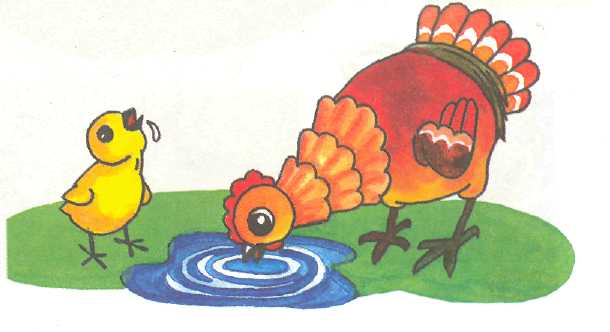 Выучи стихи.1.	Любовалась цыплятами курица:
Что ни цыпленок, то умница!
Молодец, удалец,Очень ценный птенец!(А. Капралова)2.	Цыплята и курица
Целый день на улице.
Цыплята у курицы,
Цыплята на курице,
Цыплята под курицей.Расскажи, где цыплята?Выучи скороговорки.7. Две разноцветные курицы Бегают на улице.Из соседнего колодца
Целый день водица льётся.Цыплёнок и курица
Пьют водицу на улице.3. Курица в корытце Набрала водицы. Целый выводок цыплят Пригласила мыться. Девять жёлтеньких цыплят В корытце мыться не хотят.РАЗЛИЧАЙ ЗВУКИ [С] и [Ц]«Песенки»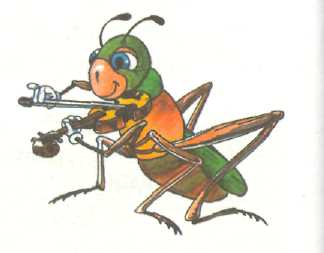 Спой, как насос: С-С-С. Этот звук можно тянуть — СССС. А теперь спой, как сверчок: Ц-Ц-Ц. Этот звук тянуть нельзя, он произносится отрывисто. Угадай, кто поёт, насос или сверчок:«Повтори, не ошибись!»(Каждую цепочку слогов надо повторять по два раза.)
СА-СА-ЦА.	ЦО-СО-ЦО.ЦА-ЦА-СА.	СУ-ЦУ-СУ.СА, СО, ПА, СУ, ЦУ, ЦЫ, ЦО, СО, СЫ, ЦЫ.«Подарки»«Раздай» подарки насосу и сверчку. Помни, что насосу нужны подарки со звуком [С], а сверчку — со звуком [Ц].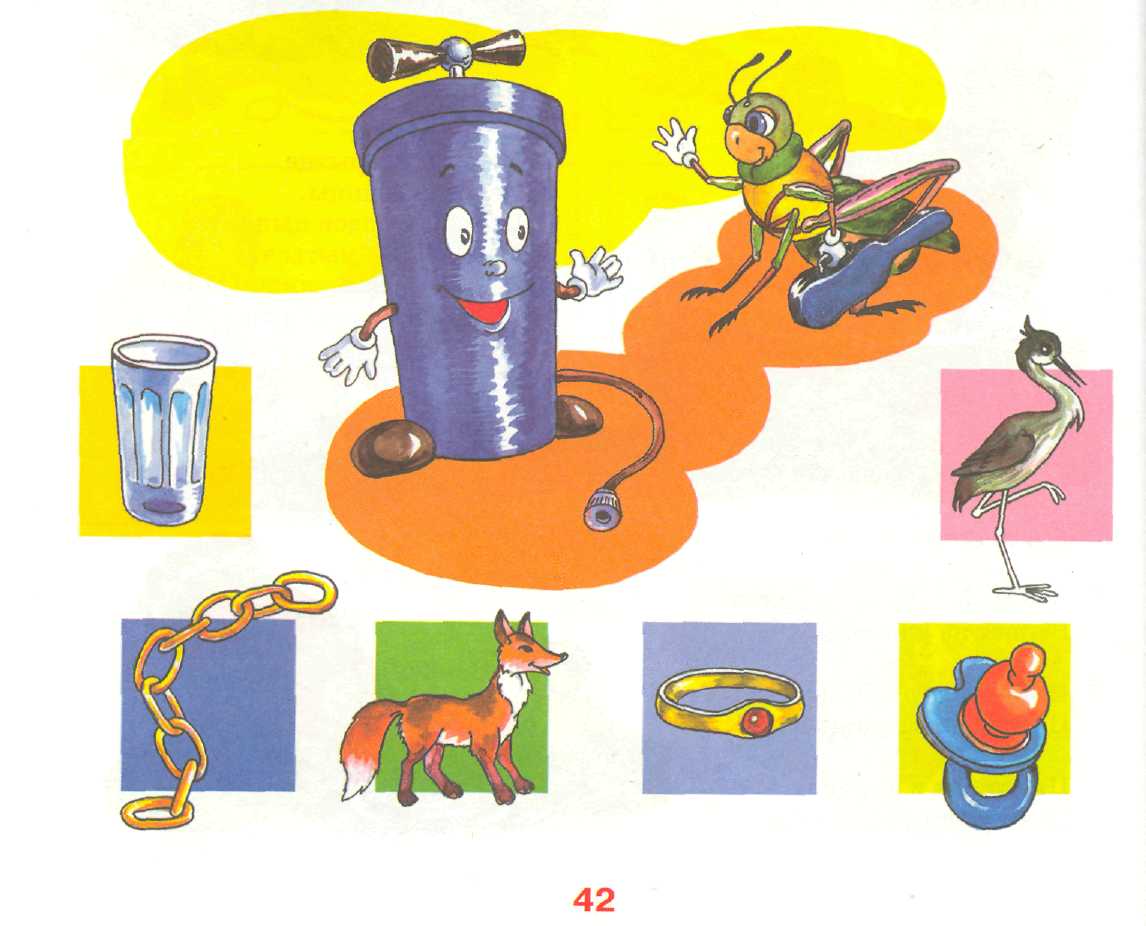 